Advent Evening of Reflection Thursday
December 6th, 7—9 pm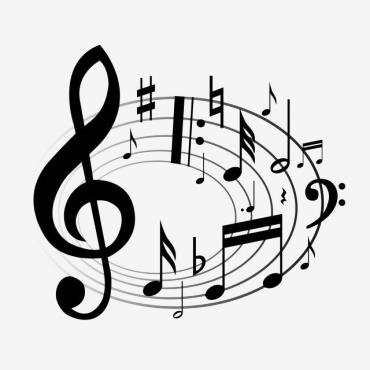 MEASURE BY MEASUREHearing God between the Notes. 
Karen Thomas from the Ignatius House the Jesuit retreat center in AtlantaLeads us in Music, Prayer and Reflection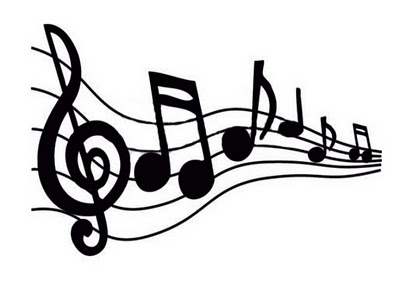 enter  Advent As we quiet ourselves to listen for Him.  No charge, but a free will offering will be offered. Families invited